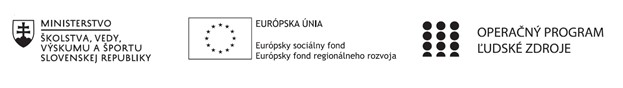 Správa o činnosti pedagogického klubu  Príloha: Prezenčná listina zo stretnutia pedagogického klubu Príloha správy o činnosti pedagogického klubu                                                                                             PREZENČNÁ LISTINA Miesto konania stretnutia: Základná škola J. A. Komenského v ČadciDátum konania stretnutia: 17. 02. 2020Trvanie stretnutia: od 14,00 hod. 	do 16,00 hod 	 Zoznam účastníkov/členov pedagogického klubu: Meno prizvaných odborníkov/iných účastníkov, ktorí nie sú členmi pedagogického klubu  a podpis/y: 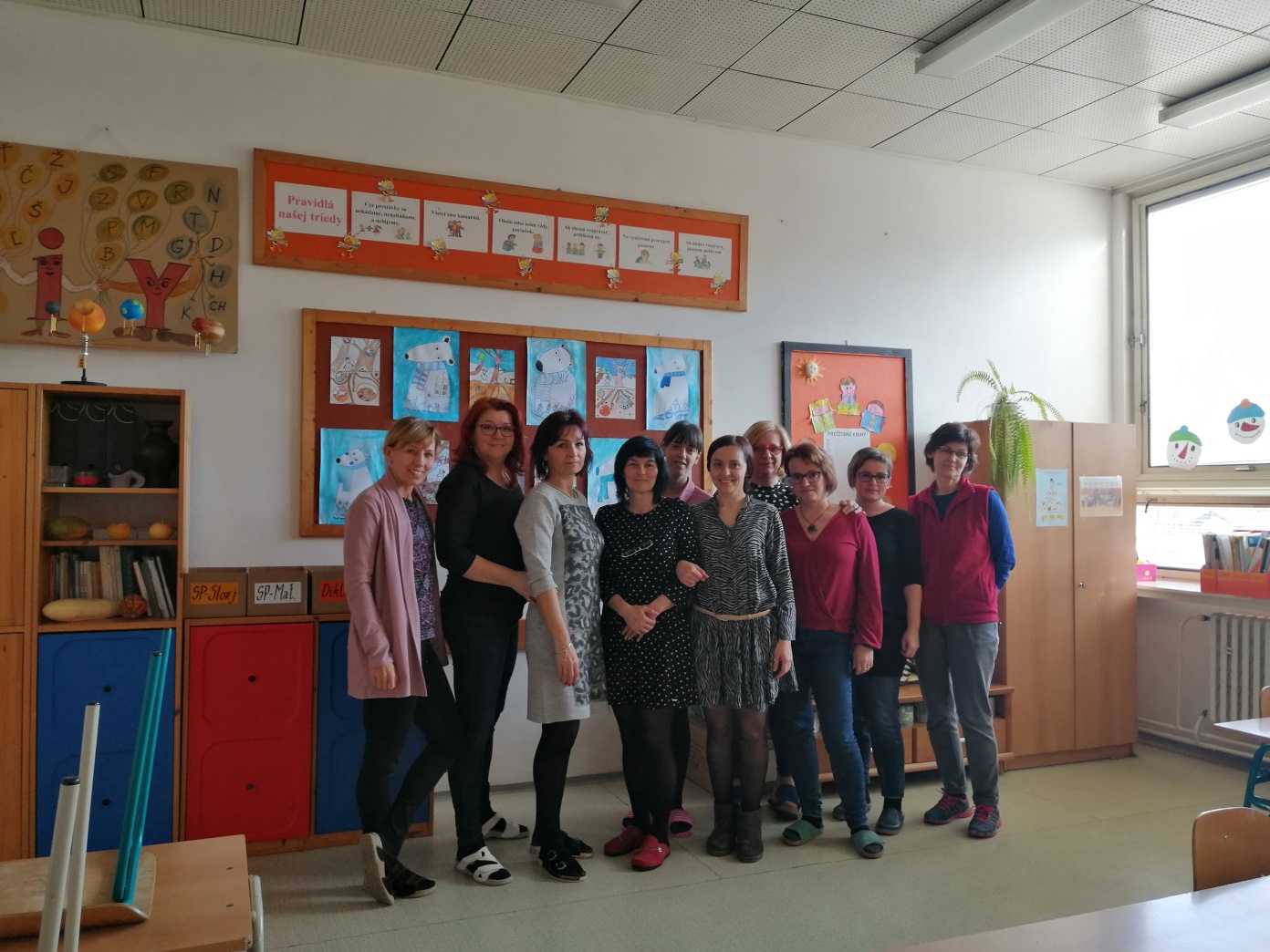 1. Prioritná os Vzdelávanie 2. Špecifický cieľ 1.1.1 Zvýšiť inkluzívnosť a rovnaký prístup ku kvalitnému vzdelávaniu a zlepšiť výsledky a kompetencie detí a žiakov 3. Prijímateľ  Základná škola Jána Amosa KomenskéhoUlica Komenského 752022 04 Čadca4. Názov projektu  Kvalitným vzdelávaním k úspešnému poznaniu5. Kód projektu  ITMS2014+  312011S1646. Názov pedagogického klubu  Pedagogický klub učiteľov 1. stupňa ZŠ - rozvoj čitateľskej gramotnosti7. Dátum stretnutia  pedagogického klubu 17. 02. 20208. Miesto stretnutia  pedagogického klubu ZŠ J. A. Komenského Čadca 9. Meno koordinátora pedagogického klubu  Mgr. Žaneta Bakajsová10. Odkaz na webové sídlo zverejnenej správy  www.zskomenskehoca.edu.sk 	11. 	Manažérske zhrnutie: (krátka anotácia, kľúčové slová)  kľúčové slová: čitateľská gramotnosť, jazykové schopnosti, jazykové roviny, rozvíjanie jazykových schopnostíV úvode prítomní zhrnuli získané informácie o jednotlivých jazykových rovinách a jazykových schopnostiach ako významnej súčasti čitateľskej gramotnosti.Prítomným bol poskytnutý zoznam literatúry, z ktorej môžu čerpať námety alebo aj samotné úlohy na rozvíjanie jazykových schopností žiakov vo výchovno-vzdelávacom procese. V skupinách sa venovali tvorbe ďalších zaujímavých hier a úloh. Následne vytvorené aktivity na zvyšovanie úrovne jednotlivých jazykových rovín u žiakov prezentovali.Počas diskusie prítomní reprodukovali svoje skúsenosti so zapracovaním úloh na rozvíjanie jednotlivých jazykových schopností do vyučovacieho procesu. Prínosom boli najmä pripomienky, rozšírenia a úpravy už vytvorených a vyskúšaných aktivít, úloh a hier. 	11. 	Manažérske zhrnutie: (krátka anotácia, kľúčové slová)  kľúčové slová: čitateľská gramotnosť, jazykové schopnosti, jazykové roviny, rozvíjanie jazykových schopnostíV úvode prítomní zhrnuli získané informácie o jednotlivých jazykových rovinách a jazykových schopnostiach ako významnej súčasti čitateľskej gramotnosti.Prítomným bol poskytnutý zoznam literatúry, z ktorej môžu čerpať námety alebo aj samotné úlohy na rozvíjanie jazykových schopností žiakov vo výchovno-vzdelávacom procese. V skupinách sa venovali tvorbe ďalších zaujímavých hier a úloh. Následne vytvorené aktivity na zvyšovanie úrovne jednotlivých jazykových rovín u žiakov prezentovali.Počas diskusie prítomní reprodukovali svoje skúsenosti so zapracovaním úloh na rozvíjanie jednotlivých jazykových schopností do vyučovacieho procesu. Prínosom boli najmä pripomienky, rozšírenia a úpravy už vytvorených a vyskúšaných aktivít, úloh a hier. 12. Hlavné body, témy stretnutia, zhrnutie priebehu stretnutia:  1. Zhrnutie informácií o jazykových schopnostiach a rovinách ako významnej súčasti čitateľskej gramotnosti2. Zoznam literatúry poskytujúcej námety na aktivity 3. Tvorba aktivít, úloha a hier na rozvíjanie jednotlivých jazykových schopností žiakov4. Prezentovanie vytvorených aktivít, úloha a hier 5. Diskusia – skúsenosti s využívaním aktivít na rozvíjanie jazykových schopností v edukačnom procesePomocou prezentácie prítomní zhrnuli získané informácie o jazykových schopnostiach a rovinách ako významnej súčasti čitateľskej gramotnosti. Formou handoutov im bol poskytnutý zoznam literatúry poskytujúcej námety na aktivity.Počas stretnutia vytvorili a sprostredkovali ostaným ďalšie aktivity, úlohy a hry na rozvíjanie jednotlivých jazykových schopností žiakov. V diskusii prezentovali svoje skúsenosti so zapracovaním úloh na rozvíjanie jednotlivých jazykových schopností do vyučovacieho procesu. Okrem edukačného potenciálu vytvoreného materiálu v prospech čitateľskej gramotnosti, vyzdvihli prítomné aj prínos v oživení a zatraktívnení vyučovacích hodín.  13.  Závery a odporúčania: Jazykové schopnosti významne ovplyvňujú osvojenie si čitateľskej gramotnosti a vplývajú na celkovú edukáciu. Okrem edukačného vplyvu aktivít, hier a úloh na rozvíjanie jazykových schopností žiakov na čitateľskú gramotnosť je ich prínos i v oživení a zatraktívnení vyučovacích hodín.  Odporúčania: Je potrebné efektívne a atraktívnou formou rozvíjať jazykové schopnosti a tým skvalitniť prípravu na osvojenie si čitateľskej gramotnosti. Na nasledujúcich stretnutiach pedagogického klubu sa venovať jednotlivým úrovniam čitateľskej gramotnosti a možnostiam ich rozvíjania. 14. Vypracoval (meno, priezvisko)  Mgr. Žaneta Bakajsová15. Dátum  17. 02. 202016. Podpis 17. Schválil (meno, priezvisko)  Mgr. Žaneta Bakajsová18. Dátum  17. 02. 202019. Podpis  Prioritná os: Vzdelávanie Špecifický cieľ: 1.1.1 Zvýšiť inkluzívnosť a rovnaký prístup ku kvalitnému vzdelávaniu a zlepšiť výsledky a kompetencie detí a žiakov Prijímateľ:  Základná škola Jána Amosa Komenského, 
 Ulica Komenského 752, 022 04 ČadcaNázov projektu:  Kvalitným vzdelávaním k úspešnému poznaniuKód ITMS projektu:  312011S164Názov pedagogického klubu: Pedagogický klub učiteľov 1. stupňa ZŠ - rozvoj čitateľskej gramotnostič. Meno a priezvisko Podpis Inštitúcia  1Mgr. Petra Rebrošová ZŠ J. A. Komenského, Čadca 2Mgr. Ľubica Liptáková  ZŠ J. A. Komenského, Čadca 3Mgr. Danica Takáčová  ZŠ J. A. Komenského, Čadca 4Mgr. Ľubica Králová  ZŠ J. A. Komenského, Čadca 5Mgr. Simona Melicherová  ZŠ J. A. Komenského, Čadca 6Mgr. Žaneta BakajsováZŠ J. A. Komenského, Čadca 7Mgr. Mária LarišováZŠ J. A. Komenského, Čadca 8Mgr. Pavla KozováZŠ J. A. Komenského, Čadca 9Mgr. Simona KlieštikováZŠ J. A. Komenského, Čadca10Mgr. Daniela MichalinováZŠ J. A. Komenského, Čadca č. Meno a priezvisko Podpis Inštitúcia 